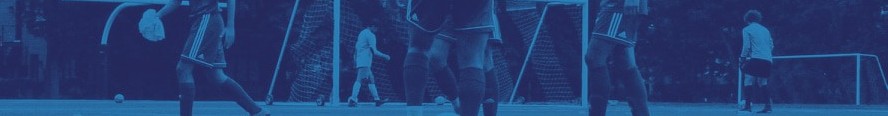 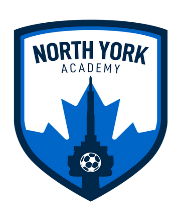 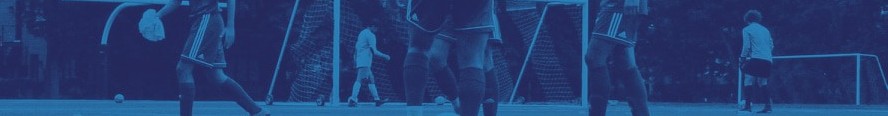 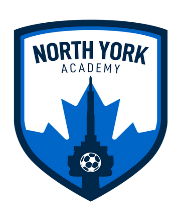 COACH NAMESession No.Date:Theme:Players:Duration:Key FactorsTechnicalTacticalPhysicalPsychologicalSocialAll Players: Most Players: Some Players:ObjectivesTimeDiagramInstructionsCoaching PointsWarm-UpOrganization:Skills:Technique:Warm-UpEquipment:Skills:Technique:ObjectivesTimeDiagramInstructionsCoaching PointsOrganization:Skills:Technique:Equipment:Skills:Technique:ObjectivesTimeDiagramInstructionsCoaching PointsOrganization:Skills:Technique:Equipment:Skills:Technique:ObjectivesTimeDiagramInstructionsCoaching PointsOrganization:Skills:Technique:Equipment:Skills:Technique:ObjectivesTimeDiagramInstructionsCoaching PointsOrganization:Skills:Technique:Equipment:Skills:Technique:ObjectivesTimeDiagramInstructionsCoaching PointsOrganization:Skills:Technique:Equipment:Skills:Technique:ObjectivesTimeDiagramInstructionsCoaching PointsOrganization:Skills:Technique:Equipment:Skills:Technique:ObjectivesTimeDiagramInstructionsCoaching PointsOrganization:Skills:Technique:Equipment:Skills:Technique: